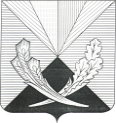 Контрольно-счетная палата муниципального района Челно-Вершинский446840, Самарская область, Челно-Вершинский район,с. Челно-Вершины, ул.Почтовая ,3,тел.: 2-12-53,  e-mail: kontrol.ver@mail.ruЗаключение № 6по проекту решения Собрания представителей района «О внесении изменений в решение Собрания представителей района «О бюджете муниципального района Челно-Вершинский на 2018 год и плановый период 2019 и 2020 годов»с. Челно-Вершины                                                                                                     27.06.2018г.	Заключение по проекту решения Собрания представителей муниципального района Челно-Вершинский «О внесении изменений в решение Собрания представителей муниципального района  Челно-Вершинский «О бюджете муниципального района Челно-Вершинский на 2018 год и плановый период 2019 и 2020 годов»от 27.12.2017  года  № 146 подготовлено  в соответствии  с Бюджетным кодексом Российской Федерации, Положением о бюджетном устройстве и  бюджетном процессе в муниципальном  районе Челно-Вершинский, утвержденным постановлением  Собрания представителей муниципального района Челно-Вершинский от 13 февраля 2014 года  № 226, Положением о Контрольно-счетной палате муниципального района Челно-Вершинский, утвержденным решением Собрания представителей муниципального района Челно-Вершинский от 20.03.2012г. № 106.Внесенными изменениями доходы бюджета  2018 года муниципального района увеличатся на  108 059.0 тыс. руб. в том числе:1.Увеличение дотации в объеме 1292.0 тыс.руб., на стимулирование предоставления государственных услуг через многофункциональные центры предоставление государственных и муниципальных услуг по  принципу «одного окна». Согласно приказа департамента управления делами Губернатора Самарской области от 04.05.2018 года №44п;2. Увеличение субсидий в объеме 105 458.0 тыс.руб.;3. Увеличение субвенций в объеме 959.0 тыс.руб.;4. Увеличение безвозмездные поступления в  объеме 350.0 тыс. руб. 3.Дефицит бюджета-дефицит бюджета увеличился на 5 295.0  и составит 33 045.0 тыс.руб.	В расходной части увеличение в объеме 113 354.0 тыс. руб., соответственно произойдет по разделу :    «Администрация муниципального района Челно-Вершинский» увеличениена сумму 111 149.0 тыс., в том числе:-  на основании Постановления Правительства Самарской области от 26.04.2018 № 227субсидии на благоустройство общественных территорий – 4 769.0 тыс. руб.;-  на основании Постановления Правительства Самарской области субсидии на проектирование и строительство спортивного комплекса – 105 895.0 тыс. руб.;-  на основании Закона Самарской области от 05.06.2018 года № 41-ГД субвенции на исполнение переданных полномочий по обеспечению жилыми помещениями отдельных категорий граждан -15.0 тыс.руб.; - за счет прочих безвозмездных поступлений, оказание помощи в проведении районных соревнований по тяжелой атлетике, приобретение спортивного инвентаря и формы для сборной команды девушек по волейболу Комитету по физической культуре и спорту – 150 тыс. рублей; - за счет прочей дотации (МБУ «Гараж»и Управление сельского хозяйства)- 320.0 тыс.руб.      2. Комитет по управлению муниципальным имуществом администрации муниципального района Челно-Вершинский увеличение в объеме – 3 779.0 тыс. руб. в том числе:  -  на основании Постановления Правительства Самарской области от 21.06.2018 № 49субсидии на формирование земельных участков для предоставления гражданам, имеющих трех и более детей – 89.0 тыс. руб.3.Управление финансами администрации муниципального района Челно-Вершинский Самарской области»  увеличение на сумму 2 117.0 тыс. руб., в том числе:- за счет прочих безвозмездных поступлений, центр культурного развития – 200.0 тыс.руб.;- дотация на оплату коммунальных услуг образовательных учреждений (ЦОСМИ) в объеме 972.0 тыс. руб. ; на основании Закона Самарской области от 05.06.2018 года № 41-ГД субвенции по обеспечению жилыми помещениями граждан, проработавших в тылу в период Великой Отечественной Войны-945.0 тыс.руб.Перераспределение средств в расходной части бюджета на 2018-2020 гг. в пределах общего объема бюджетных ассигнований предусмотренных бюджетом района: Уменьшение:- Резерв на софинансирование  по областным программам -120.0 тыс.руб.;- резервный фонд администрации- 10.0 тыс.руб.;- формирование земельных участков для предоставления гражданам. Имеющих трех т более детей – 89.0 тыс.руб.;- содержание администрации-80.0 тыс.руб.Увеличение:  - обслуживание муниципального долга- 100.0 тыс.руб.;- оказание материальной помощи погорельцу – 10.0 тыс.руб.;- прочая дотация сельскому поселению Чув.Урметьево (МУП)-20.0 тыс.руб.;- на оплату коммунальных услуг образовательных учреждений (ЦОСМИ)- 52.0 тыс.руб.;- на оплату экспертизы (Управление по строительству)- 37.0 тыс.руб.;- на содержание комитета по вопросам семьи- 80.0 тыс. руб.Параметры районного бюджетаВ результате изменений параметры районного  бюджета на 2018 год составят:- доходы- 277 498.0 тыс.руб.;- расходы- 310 543.0 тыс.руб.- Дефицит бюджета -  33 045.0 тыс.руб.ПредложенияПредставленный проект Решения «О внесении изменений в Решение Собрания представителей муниципального района Челно-Вершинский«О бюджете муниципального района Челно-Вершинский на 2018 год и плановый период 2019 и 2020 годов» от 27.12.2017 года  № 146 соответствует требованиям Бюджетного кодекса Российской Федерации в части соблюдениязаконодательно установленных параметров бюджета, бюджетной классификации Российской Федерации, принципа сбалансированности бюджета.Контрольно-счетная палата  муниципального района Челно-Вершинский считает возможным рассмотреть представленный проект Решения «О внесении изменений в решение Собрания представителей района  «О бюджете муниципального района Челно-Вершинский на 2018 год и плановый период 2019 и 2020 годов» на заседании Собрания представителей.Председатель Контрольно-счетной палатымуниципального района Челно-Вершинский                                                      Е.Г.Сарейкина